DIEU EST BON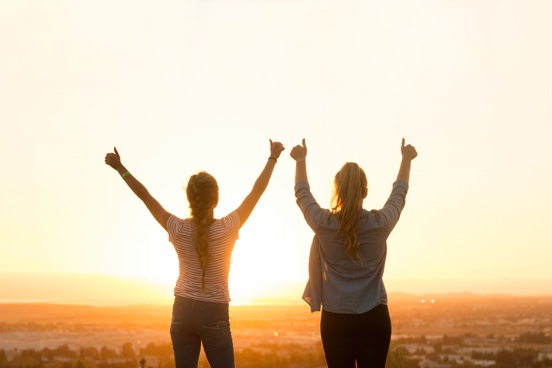 LOUANGE:Jaques 1 : 17 ; Psaume 73 : 1 ; Marc 10 : 18CONFESSION DES PECHES:Romains 12 : 2RECONNAISSANCE:Psaume 100Notes personnelles:INTERCESSION:Jérémie 33 : 11Notes personnelles: